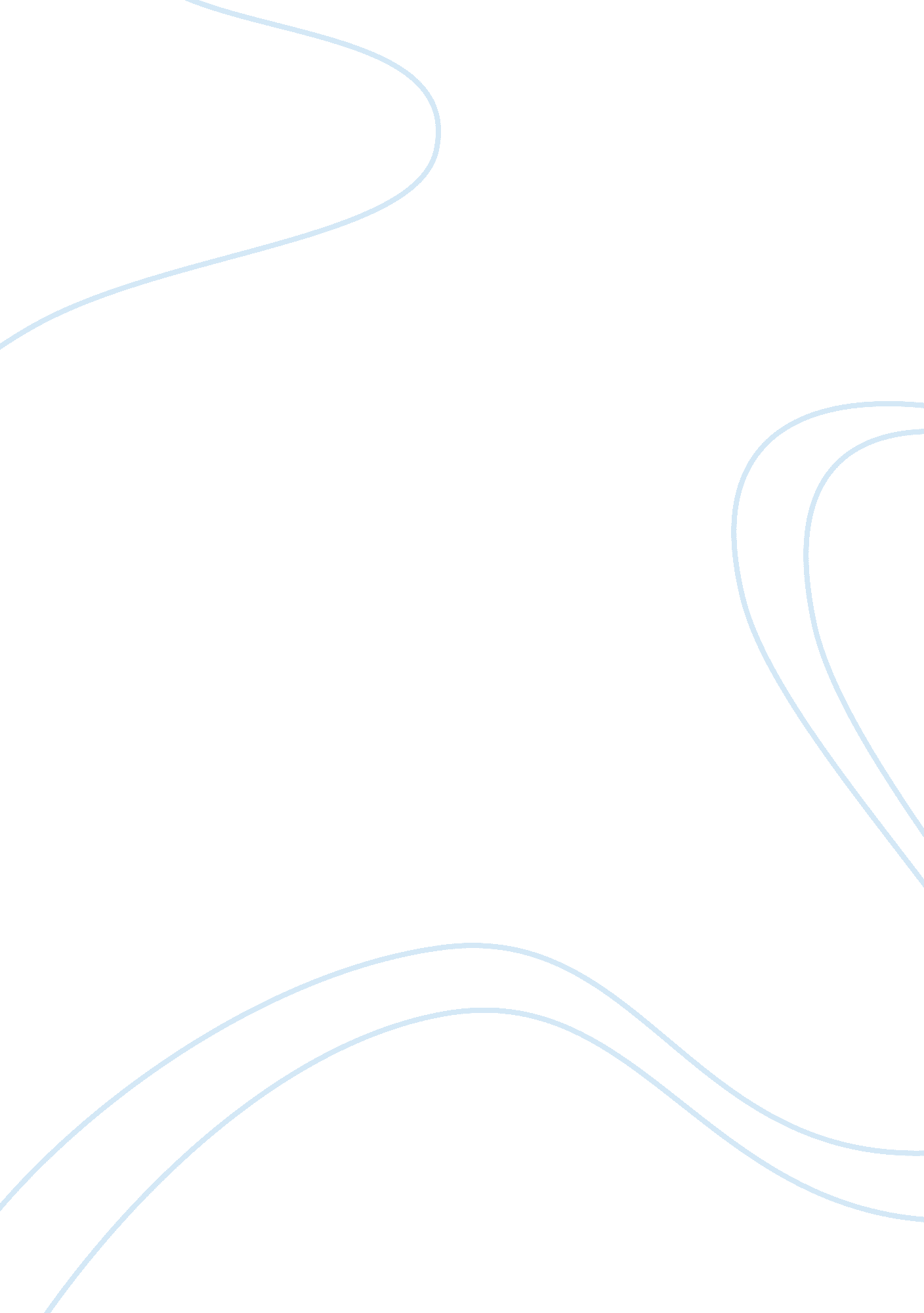 Netflix organizationBusiness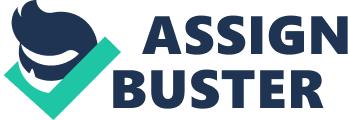 The company enhances its stature in the market and contributes to the acquisition of the market share. The ability of the organization to re-organize its negotiations with other entities contributes to the success of contracts. However, the organization needs to be keen with the intention of addressing emerging challenges. 
Executive bonus compensation plans to target individuals with high ranks at the organization. This means that it becomes increasingly difficult to address organizational needs as a whole. These bonuses may trickle down to the common worker though the percentage significantly reduces. Consequently, it is crucial to embrace corrective measures and harmonize such bonuses amidst the employees. It is equally crucial to reduce executive control on the financial processes especially bonuses because they affect the motivational levels of other employees. 
The executive bonus plans should focus on people, strategy, as well as operations within an organization. It should not focus on individuals or personalities rather than the goals of the entity (Katsioloudes 201). 
Works Cited 
Katsioloudes, Marios. Strategic Management. California, CA: Routledge 